     西华大学大学生创新创业俱乐部会员招募                  通   知    为加快西华大学大学生创新创业俱乐部（以下简称俱乐部）发展，促进我校创新创业教育工作，广泛开展大学生创新创业教育、交流和实践活动，打造校内创客交流、学习和互动平台，进一步培养大学生的创新意识和创业能力，为学生成功创业提供指导和服务，俱乐部现面向全校学生招募会员和团队，具体事宜如下：    一、俱乐部介绍西华大学大学生创新创业俱乐部以扶持大学生创新创业为核心目标，以公益性、示范性、专业性为主要特征，通过提供创新创业场地、创业导师、政策咨询等，搭建集理论研究、创新创业指导和综合服务为一体的创新创业实践平台。    二、招募对象乐于创新创业，勇于积极进取，有梦想，有激情，不甘平庸，对探索未知领域感兴趣的所有全日制在校研究生、本科生。    三、报名条件    俱乐部招募会员分为个人会员及团体会员两类：    A.个人会员：以个人为单位申请成为俱乐部注册会员，参加俱乐部组织的各项活动，享受俱乐部提供的各项服务；    B.团体会员：以团队（3人以上）为单位申请成为俱乐部注册团队参加俱乐部组织的各项活动，享受俱乐部提供的各项服务；符合条件的项目团队，有机会申请入驻创新创业俱乐部，进行项目孵化。团体会员应满足以下条件：具有较成熟的创新创业想法；已有一个或多个创新创业项目或已创办一个或多个企业。   四、会员的权益  （一）个人会员获得参与创业沙龙活动的邀请和相关信息；获得自创自制产品推荐的机会；获得免费创业培训的机会；获得创业专家指导的机会；获得优先报名参与俱乐部创业项目的机会；获得俱乐部能够提供创新创业相关资源的机会；团体会员获得普通会员全部权益；获得申请入驻创新创业俱乐部进行项目孵化的机会；获得创业型导师针对性指导的机会；获得项目评审、经费支持的机会；获得项目宣传、社会推荐的机会；五、会员的义务1、自觉遵守俱乐部的规章制度，服从俱乐部的安排和管理；2、主动对外宣传和推广俱乐部，维护俱乐部的声誉和形象；3、积极参加俱乐部的活动，关心俱乐部的工作，为俱乐部的发展献计献策；4、积极承担俱乐部的工作和事务，维持俱乐部的正常运行；   六、报名方式   1、关注西华大学大学生创新创业俱乐部官方微信公众号：西华创客空间（xhcxcy）；   2、回复关键词“会员”；   3、点击相关报名链接注册成为会员；   4、报名成功后个人会员：我们会不定期在微信公众号上面发布个人会员编号；团体会员：将会有俱乐部工作人员以短信的方式取得联系，办理后期团体会员的资料存档；   4、微信公众号二维码：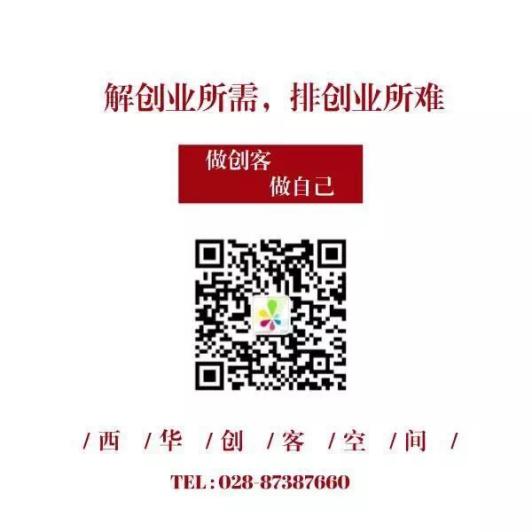    七、联系咨询   咨询地点：大学生创新创业俱乐部201办公室（德馨苑四食堂二楼）   联系电话：028-87387660   邮箱：2992637527@qq.com                              西华大学大学生创新创业俱乐部                                     2017年5月5日 